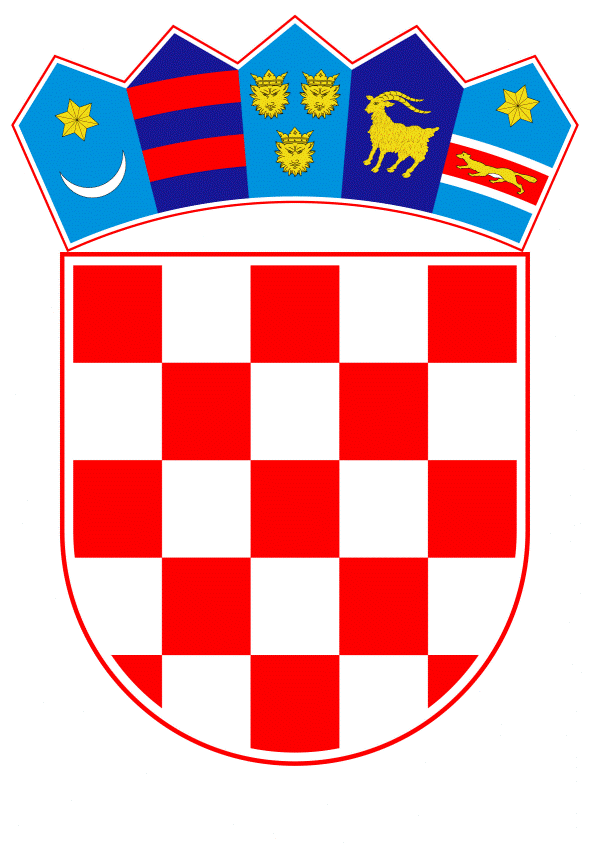 VLADA REPUBLIKE HRVATSKEZagreb, 26. studenoga 2020._________________________________________________________________________________________________________________________________________________________________________________________________________________________________Banski dvori | Trg Sv. Marka 2  | 10000 Zagreb | tel. 01 4569 222 | vlada.gov.hrPrijedlogNa temelju članka 7. Zakona o sklapanju i izvršavanju međunarodnih ugovora (Narodne novine, broj 28/96), Vlada Republike Hrvatske je na sjednici održanoj ______________ 2020. donijelaO D L U K Uo izmjenama Odluke o pokretanju postupka za sklapanje Sporazuma između Vlade Republike Hrvatske i Vlade Savezne Republike Njemačke o privremenom boravku pripadnika Oružanih snaga Republike Hrvatske i Savezne Republike Njemačke na državnom području druge države(Hrvatsko-njemački sporazum o gostujućim snagama)I.U Odluci o pokretanju postupka za sklapanje Sporazuma između Vlade Republike Hrvatske i Vlade Savezne Republike Njemačke o privremenom boravku pripadnika Oružanih snaga Republike Hrvatske i Savezne Republike Njemačke na državnom području druge države (Hrvatsko-njemački sporazum o gostujućim snagama), KLASA: 022-03/16-11/48, URBROJ: 50301-29/09-16-2, od 8. prosinca 2016., naziv Sporazuma u nazivu Odluke i točki I. mijenja se i glasi: „Sporazum između Vlade Republike Hrvatske i Vlade Savezne Republike Njemačke o privremenom boravku pripadnika Oružanih snaga Republike Hrvatske i Oružanih snaga Savezne Republike Njemačke na državnom području druge države (Hrvatsko-njemački sporazum o gostujućim snagama), u odgovarajućem padežu.“. II.Točka VI. mijenja se i glasi: „Ovlašćuje se ministar obrane da, u ime Vlade Republike Hrvatske, potpiše Sporazum.“.KLASA:URBROJ:Zagreb, PREDSJEDNIK    mr. sc. Andrej PlenkovićO B R A Z L O Ž E N J EVlada Republike Hrvatske je, na sjednici održanoj 8. prosinca 2016., donijela Odluku o pokretanju postupka za sklapanje Sporazuma između Vlade Republike Hrvatske i Vlade Savezne Republike Njemačke o privremenom boravku pripadnika Oružanih snaga Republike Hrvatske i Savezne Republike Njemačke na državnom području druge države (Hrvatsko-njemački sporazum o gostujućim snagama, u daljnjem tekstu: Sporazum).U točki I. Odluke o izmjenama Odluke o pokretanju postupka za sklapanje Sporazuma između Vlade Republike Hrvatske i Vlade Savezne Republike Njemačke o privremenom boravku pripadnika Oružanih snaga Republike Hrvatske i Savezne Republike Njemačke na državnom području druge države (Hrvatsko-njemački sporazum o gostujućim snagama), utvrđuje se da se naziv Sporazuma u nazivu Odluke i točki I. mijenja na način da se  riječi: „i Savezne  Republike Njemačke“ zamjenjuju riječima: „i Oružanih snaga Savezne Republike Njemačke“, kako bi se izbjegao dojam da je zbog pisanja velikim slovom riječ o vlastitom imenu odnosno o zajedničkim oružanim snagama Republike Hrvatske i Savezne Republike Njemačke.U točki II. Odluke o izmjenama Odluke o pokretanju postupka za sklapanje Sporazuma između Vlade Republike Hrvatske i Vlade Savezne Republike Njemačke o privremenom boravku pripadnika Oružanih snaga Republike Hrvatske i Savezne Republike Njemačke na državnom području druge države (Hrvatsko-njemački sporazum o gostujućim snagama) s obzirom na to da je, u međuvremenu od donošenja Odluke do danas, došlo do promjene čelnika tijela koji više ne obnaša ujedno i dužnost potpredsjednika Vlade Republike Hrvatske, određuje se izmjena funkcije potpisnika Sporazuma. Predlagatelj:Ministarstvo obrane Predmet:Prijedlog odluke o izmjenama Odluke o pokretanju postupka za sklapanje Sporazuma između Vlade Republike Hrvatske i Vlade Savezne Republike Njemačke o privremenom boravku Oružanih snaga Republike Hrvatske i Savezne Republike Njemačke na državnom području druge države (Hrvatsko-njemački sporazum o gostujućim snagama)